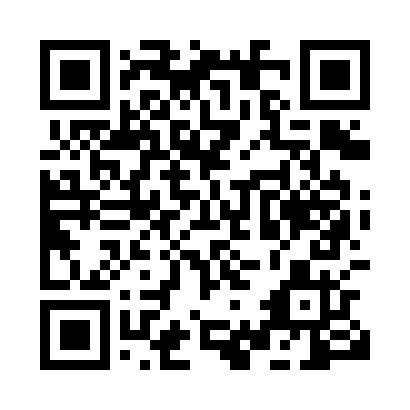 Prayer times for Bassabar, CameroonWed 1 May 2024 - Fri 31 May 2024High Latitude Method: NonePrayer Calculation Method: Muslim World LeagueAsar Calculation Method: ShafiPrayer times provided by https://www.salahtimes.comDateDayFajrSunriseDhuhrAsrMaghribIsha1Wed4:345:4712:003:156:137:222Thu4:345:4712:003:166:147:223Fri4:335:4612:003:166:147:224Sat4:335:4612:003:176:147:235Sun4:335:4612:003:176:147:236Mon4:325:4612:003:176:147:237Tue4:325:4512:003:186:147:238Wed4:315:4512:003:186:147:249Thu4:315:4512:003:196:147:2410Fri4:315:4512:003:196:157:2411Sat4:305:4412:003:196:157:2412Sun4:305:4412:003:206:157:2513Mon4:305:4411:593:206:157:2514Tue4:305:4412:003:206:157:2515Wed4:295:4412:003:216:157:2616Thu4:295:4412:003:216:167:2617Fri4:295:4312:003:226:167:2618Sat4:285:4312:003:226:167:2619Sun4:285:4312:003:226:167:2720Mon4:285:4312:003:236:167:2721Tue4:285:4312:003:236:177:2722Wed4:285:4312:003:236:177:2823Thu4:275:4312:003:246:177:2824Fri4:275:4312:003:246:177:2825Sat4:275:4312:003:246:177:2926Sun4:275:4312:003:256:187:2927Mon4:275:4312:003:256:187:2928Tue4:275:4312:003:256:187:3029Wed4:275:4312:013:266:187:3030Thu4:275:4312:013:266:197:3031Fri4:275:4312:013:266:197:31